OPIS PRZEDMIOTU ZAMÓWIENIADostawca udzieli 24 miesięcznej gwarancji na dostarczony sprzęt.W razie ujawnienia wad ukrytych w dostarczonym asortymencie Wykonawca dokona wymiany na wolny od wad na własny koszt ( z uwzględnieniem odbioru i dostawy).Dostawa w dniu 27.11.2017 r. ( +- 2 dni) do KMP w Kielcach ul. Wesoła 43 na koszt Wykonawcy wraz z wniesieniem sprzętu do pomieszczeń ich użytkowania  na kondygnacje ( 1,2 piętro).L.p.Opis przedmiotu J.m.Ilość1Lodówka BEKO TSE 1402 Jednodrzwiowa chłodziarka . Poziom hałasu ( dB) 39Liczba termostatów – 1Uszczelka antybakteryjnaZmiana kierunku otwierania drzwiLiczba agregatów – 1 Pojemnik na warzywa – 1 sztPółki szklane , ilość półek – 3 Pojemność użytkowa chłodziarki -130 lSposób odszraniania chłodziarki – automatycznySterowanie – MechaniczneWymiary : wys. 84 cm, szerokość 55 cm, głębokość 60 cmKolor – białyGwarancja 24 miesiące Klasa energetyczna A+Znak jakości CEszt12Lodówka Whirlpool BLF 51210XDzięki technologii Less Frost w lodówce BLF5121OX lód formuje się wyłącznie na ściankach komory mrożenia, co znacznie ułatwia  jej rozmrażanie i skraca czas całego procesu. Lodówka BLF5121OX jest wyposażona w 32-litrowy pojemnik na warzywa i owoce z przesuwnym separatorem. Liczba drzwi – 2Poziom hałasu (dB) – 38Liczba termostatów – 2Klasa klimatyczna – SN-STPołożenie zamrażarki – na doleRegulacja temperaturyZmiana kierunku otwierania drzwiLiczba agregatów – 1ChłodziarkaPojemnik na warzywa – 1Liczba półek – 4Półki szklanePojemność użytkowa chłodziarki – 196 lSposób odszraniania – manualneZamrażarkaLiczba pojemników w zamrażarce -  2Pojemność użytkowa zamrażarki – 75 lSposób rozmrażania – manualneZdolność zamrażania ( kg/24H) 4Klasa zamrażarki ****Sterowanie elektroniczneOpcja szybkiego chłodzeniaWymiary : wys. 156 cm, szr. 59,5 cm, głębokość 65,5 cmKolor InoxGwarancja 24 miesiąceKlasa energetyczna A+Znak jakości CEszt93Zmywarka pod zabudowę  BEKO DIS15011Ten model zmywarki Beko posiada świetlny wskaźnik pracy widoczny na podłodze. Dzięki niemu wiadomo, czy zmywarka pracuje, bez konieczności otwierania drzwiczek.Wysokość  - 81,8 cm Szerokość - 44,8 cm Głębokość - 55 cm Waga netto -30,6 kg Głębokość z otwartymi drzwiami -115 cm Regulacja wysokości - 81-87 cmPojemność (ilość kompletów) 	-  10 Liczba programów -5 Temperatury zmywania - 35-50-60-65-70 ALLin1 -  Tak Wyświetlacz - LED Opóźnienie startu -3-6-9 godz. Wskaźnik czasu pozostałego do końca programu TakFiltr -  Metalowy Wskaźnik braku soli - Tak Wskaźnik braku nabłyszczacza 	-Tak System zmiękczający wodę -  Tak Klasa efektywności energetycznej - A+ Zużycie energii 	- 0,83 kWh Roczne zużycie energii 	-237 kWh Zużycie wody - 13 l Poziom hałasu 	-49 dB(A) Możliwość podłączenia do ciepłej wody - Tak, do 60 ºC WyposażenieSkładane podpórki na talerze w dolnym koszu -  2 Regulacja wysokości górnego kosza - Tak, niezaładowany Liczba półeczek w górnym koszu -4 Możliwość regulacji półeczek w górnym koszu 	-Tak ProgramyProgram 1 - Eco 50°C Program 2 -  Intensywny 70°C Program 3 -Clean & Shine Program 4 -Qucik & Clean Program 5 -Mini 30'System suszenia -Hot Air Drying Zabezpieczenie przed nieszczelnością zmywarki 	Waterstop Led Spot - świetlny wskaźnik pracy na podłodze – TakGwarancja 24 miesiąceZnak jakości CEszt14Czajnik bezprzewodowy BOSCH TKW7601kolor -	białypojemność -1.7 lzatrzaskiwana pokrywa -takfiltr -takgrzałka 	ukryta (płytowa)moc -2200 Wobrotowa podstawa -takwskaźnik poziomu wody -takzabezpieczenia 	automatyczne wyłączenie po zagotowaniuochrona przed przegrzaniemchowanie przewodu 	takkonstrukcja obudowa z tworzywa sztucznegopodświetlany włącznikGwarancja 24 miesiąceZnak jakości CEszt105Kuchenka mikrofalowa BEKO MOC20100SKuchenka mikrofalowa Beko MOC20100S o pojemności użytkowej 20 litrów i całkowitej mocy 700 W. Urządzenie z emaliowanym wnętrzem, sterowane pokrętłami, podgrzewa i rozmraża w zakresie 6 poziomów mocy. Bezpieczeństwo użytkowania zapewnia sygnał dźwiękowy zakończenia pracy.WymiaryWysokość -  26,2 cm Szerokość - 45,2 cm Głębokość -  32,5 cm Pojemność -  20 l Moc mikrofal -700 W Poziomy mocy 	-6 Cyfrowy programowalny timer -mechaniczny Wnętrze mikrofali -Emaliowane Rozmrażanie -Tak Okrągły talerz szklany -  Tak (średnica 24,5 cm) Kolor 	Otwieranie drzwiczek -Tak Gwarancja 24 miesiąceZnak jakości CE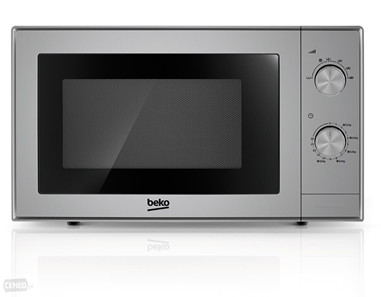 Szt 86Termos 3 l TOMGAST HS30Termos z pompką 3 l. Stal nierdzewna 18/10, satynowana. Wysokie właściwości termoizolacyjne dzięki próżni zawartej między ściankami.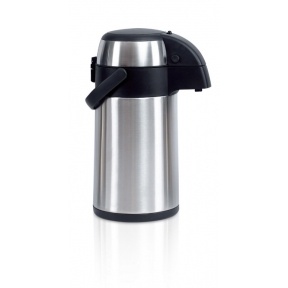 Szt107Warnik z ociekaczem HENDI Warnik do napojów o pojedynczych ściankach Wykonane ze stali nierdzewnej 304 Nienagrzewające się uchwyty oraz rączka pokrywy z polipropylenu. Pokrywa z bezpiecznym systemem zamykania typu „Twist-Lock”.Niekapiący kran z polipropylenu. Maksymalna wysokość filiżanki: 130 mm (bez tacki ociekowej.)Czytelny wskaźnik poziomu wody, wyrażony w litrach, z gradacją co 0,5 litra.Włącznik/wyłącznik zasilania z silikonową osłoną oraz obrotowe pokrętło do ustawiania żądanej temperaturyTemperatura sterowana za pomocą termostatu w zakresie: od 30 °C do 110°C. Automatyczne przełączanie funkcji grzania i podtrzymywania żądanej temperatury.Lampki kontrolne funkcji grzania i podtrzymywania temperatury. Grzałka umieszczona pod dnem zabezpieczona przed zakamienieniem.Zabezpieczenie przed przegrzaniem z ręcznym resetem.Tacka ociekowa w zestawieParametry: wymiary (mm): 300x300x(H)477 pojemność (l): 10 moc / napięcie (W/V): 1300/230Gwarancja 24 miesiąceZnak Jakości CE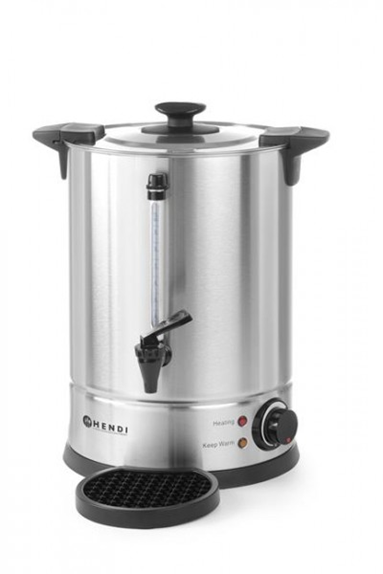 szt28Ekspres do kawy DeLonghi ECAM 22.360.SEkspres automatyczny ECAM 22.360.S wykorzystuje zaawansowaną technologię, aby zagwarantować najlepszy aromat espresso przykrytego bogatą, gęstą pianką crema. Dzięki opatentowanemu systemowi automatycznego spieniania mleka, można przygotować cappuccino . Dodatkowo, ekspres został wyposażony w wyświetlacz LCD , który w prosty sposób przeprowadza  przez cały proces parzenia i jest pomocny przy wszystkich czynnościach konserwacyjnych.Optymalne ciśnienie uzyskiwane podczas procesu parzenia kawy w ekspresie pozwala zapewnić bogaty i intensywny aromat naparu. Ekspres automatyczny De'Longhi posiada wbudowany stalowy młynek żarnowy z 13-poziomową regulacją stopnia zmielenia, zapewniającą maksymalną personalizację poziomu mielenia ziaren. To pozwala na zaparzenie idealnego naparu z różnorodnych odmian kawy. Stalowa konstrukcja podnosi również wytrzymałość i odporność młynka na uszkodzenia.Automatyczny system spieniania mleka IFD - tak Typ wyświetlacza -  2-liniowy LCD Dedykowane przyciski 	-  cappuccino Funkcja statystyki -tak Regulowana wysokość adaptera do kawy (mm) 86-142 Możliwość przygotowania 2 espresso jednocześnie -tak Możliwość zastosowania kawy ziarnistej - tak Możliwość zastosowania kawy mielonej -  tak Możliwość ustawienia mocy, temperatury oraz ilości kawy -tak System grzewczy TERMOBLOK - tak Liczba termobloków - 2 Cichy młynek żarnowy - tak Liczba stopni regulacji mielenia - 13 Parzenie wstępne -  tak 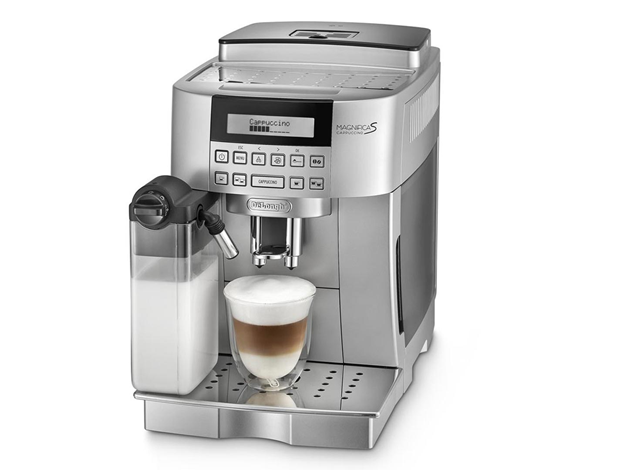 CZYSZCZENIE / KONSERWACJAMożliwość ustawienia twardości wody -tak Automatyczny program płukania / odkamieniania/ oczyszczania  tak Wskaźnik oczyszczania systemu spieniania mleka -tak Filtr do wody -  tak Wyjmowana tacka spływowa ze wskaźnikiem poziomu wody 	-tak Wyjmowany, bezprzewodowy, system zaparzający -tak OSZCZĘDNOŚĆ ENERGIIProgramowalne automatyczne włączanie - tak Programowalne automatyczne wyłączanie - tak System oszczędzania energii -  tak DANE TECHNICZNEPojemność zbiornika na kawę ziarnistą (g) -250 Pojemność zbiornika na wodę (l) -  1,8 Pojemność pojemnika na zużytą kawę (filiżanki) - 14 Wymiary: szer. / głęb. / wys. (cm) -23,8 / 43 / 35,1 Waga (kg) -9 Ciśnienie pompy (bar) 	- 15 Moc wejściowa (W) -  1450 Napięcie znamionowe / częstotliwość (V~H) - 220/240~50/60 kolor / materiały 	kolor srebrnyGwarancja 24 miesiąceZnak Jakości CEszt8